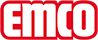 emco Bauemco zwembadrooster 721/27Kleurenbeige vergelijkbaar met ral 1001geel vergelijkbaar met ral 1018grijs vergelijkbaar met ral 7001wit vergelijkbaar met ral 9010speciale kleurennagenoeg alle speciale kleuren (volgens ral-kaart of tegelvoorbeeld) kunnen op aanvraag worden geleverdstaaf gebruikstar zwembadrooster met parallel aan de bassinrand liggende stavenbeschrijvingeen stabiel, duurzamer en sterker zwembadrooster, dat zorgt voor een betere waterafvoer en op deze manier absolute hygiëne biedt.materiaalvan hoogwaardig schokbestendig en volledig recyclebaar kunststof met UV-absorptievolkomen corrosievrij, chloor-, zee- en kuurwaterbestendigvolkomen vrij van metaaldelen en gesloten bovenzijde voor uitstekende hygiënedraagprofielenmassief profiel(27 x 10 mm)oppervlaktebovenzijde profiel vlak met veiligheidsprofilering (spp)staafafstandDe maximale staafafstand bedraagt < 8 mm conform NEN EN 13451-1 en DIN EN 16582-1 (om te voorkomen dat vingers en tenen vast komen te zitten)ca. hoogte (mm)27 mmverbindingverbindingselementen van glasvezelversterkte polyesterbuizenAnti-slip (EN 13893): Voldoethoogste slipveiligheid met classificatieniveau C, conform DIN 51097roosterbreedte (mm) variabel100-340service en dienstverleningmaatvoeringplaatsingsservicereparatiesAfmetingenRoosterbreedte:………(breedte van de goot)Roosterlengte:……….mmcontactemco Benelux B.V. · Divisie Bouwtechniek · Postbus 66, NL-5320 AB Hedel · Baronieweg 12b, NL-5321 JW Hedel · Tel. (+31) 073 599 8310 · België / Luxemburg: Tel. (+32) 056 224 978 · bouwtechniek@benelux.emco.de